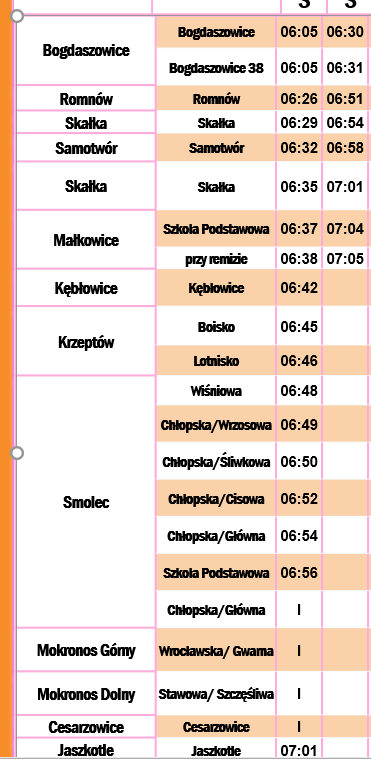 - powrót godzina 10:00 (odjazd spod szkoły) – Małkowice Szkoła Podstawowa i dalej do BogdaszowicZSP SMOLECNa godzinę 7:30 dowieźć dzieci do szkoły w Smolcu i Jaszkotlu:Linia 86: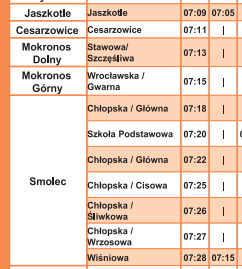 odwóz dzieci z Jaszkotla o godzinie 9:30 (linia 86 i linia 89 z Mokronosu) – Jaszkotle: 9:45Smolec Szkoła Podstawowa: 9:55 i dalej w kierunku Kębłowic, Małkowic, Skałki i Bogdaszowic Bogdaszowice: 10:15kolor żółty – linia 86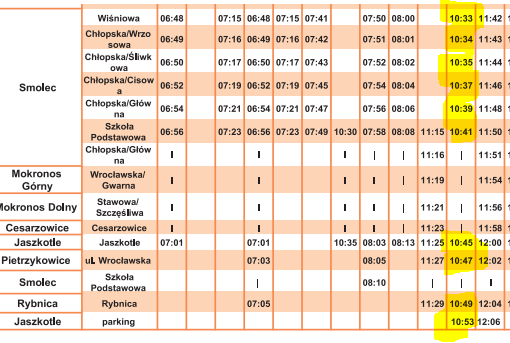 odwóz dzieci ze Smolca o godzinie 10:00 Na godzinę 10:00 dowieźć dzieci do szkoły w Smolcu,  a odwóz na godzinę 12:00.Bogdaszowice: 9:30 przez:Romnów, Skałka, Samotwór, Małkowice, Kębłowice, KrzeptówSmolec Szkoła Podstawowa: 9:55Smolec Szkoła: 12:00 – autobus będzie oczekiwał pod szkołą. Kurs do Bogdaszowic (przez: Romnów, Skałka, Samotwór, Małkowice, Kębłowice, Krzeptów).